Table of FiguresFigure 1: Climate-related funding globally, 2000-2019 (in 2019 $ USD)	8Figure 2: Climate-related funding to sub-Saharan Africa, 2000-2019 (in 2019 $ USD)	9Figure 3: Climate-related funding to sub-Saharan Africa for agriculture projects, 2000-2019 (in 2019 $ USD)	10Figure 4: Schematic of data extraction and processing methods.	11Figure 5: Flow chart of study inclusion steps to reach the sample dataset	14Figure 6: Projects identified as being related to climate, rural agricultural economies, and on-farm activities among all multilateral financing projects.	15Figure 7: Proportion of climate-related rural agricultural spending by multilateral institution.	17Figure 8: Proportion of climate-related on-farm activities spending by financing institution.	19Figure 9: Proportion of rural/agricultural economies-focused climate spending by financing institution.	21Figure 10: Proportion of on-farm focused climate spending by financing institution.	22Figure 11: Average annualized borrowing amount (2019 USD) for climate-related rural agricultural economies projects by country.	23Figure 12: Proportion of average annualized borrowing (2019 USD) for climate-related rural agricultural economies projects among all rural agricultural funding by country.	24Figure 13: Proportion of climate-related rural/agricultural economies borrowing among all rural/agricultural financing by Climate Risk Index.	25Table of TablesTable 1: Proportion of climate-related rural agricultural financing projects by multilateral institution.	16Table 2: Proportion of climate-related rural agricultural spending by multilateral institution.	17Table 3: Proportion of climate-related on-farm activities financing projects by multilateral institution.	18Table 4: Proportion of rural agricultural economies-focused climate financing projects by financing institution.	20Table 5: Proportion of on-farm-focused climate financing projects by financing institution.	20AbstractClimate change is predicted to have increasingly dire effects on the largely rainfed agriculture of sub-Saharan agriculture, a livelihood that also contributes to climate change. Within this context, multilateral funding institutions are increasingly funding projects devoted to the adaptation to or mitigation of climate change. Data from the Organisation for Economic Development (OECD) provide an overview of climate-related project data, but the intersection of climate-related projects and projects intended to develop rural and agricultural economies is less explored. This paper focuses on climate-related projects in sub-Saharan Africa in the context of rural and agricultural project funding. We use a custom dataset from three separate multilaterals (the World Bank, African Development Bank, and International Fund for Agricultural Development) to answer the following research questions:What proportion of agriculture-related lending across the three multilaterals of interest has a climate component?Which countries are borrowing most for climate-related agricultural projects? Is the amount of borrowing correlated with a country’s climate risk?Of all financing projects in our dataset (N = 1,846), we identified 203 as being climate-related (11%) and 505 as being related to rural agricultural economies (27%). Of the $26.5 billion annualized project funding, rural and agricultural financing accounts for $6.5 billion (24.6%) while climate projects receive $1.97 billion (7.4%). The World Bank funds approximately half of all agriculture projects in the dataset, with the AfDB funding just under 30% and IFAD just over 20%. Annual average borrowing amounts from multilaterals for climate-related rural/agricultural economies projects varies widely across sub-Saharan Africa. The major borrowers include Ethiopia ($150 million), Nigeria ($105 million), and Kenya ($102 million). The proportion of multilateral borrowing for climate-related projects among all rural agricultural borrowing also varies substantially across sub-Saharan Africa; the Seychelles and Eswatini devote the largest proportions of rural agricultural borrowing toward climate work (100% and 69.8%, respectively). Fourteen SSA countries devote between 15% and 30% of rural agricultural borrowing to climate-related projects and fifteen have not received any multilateral financing for climate-related rural/agricultural economies projects.We do not find a statistically significant relationship between a country’s Climate Risk Index and the proportion of annual rural/agricultural economies borrowing focused on climate.IntroductionInvesting in agricultural transformation and rural development has traditionally been primarily concerned with increasing productivity. Climate change has forced a reckoning of both the carbon footprint of agriculture and long supply chains and the immediate imperative to improve the adaptive capacity of small-scale producers (SSPs). Supporting low- and middle-income country (LMIC) adaptation and even mitigation, however, takes resources. The 26th UN Climate Change Conference of the Parties stressed the critical role of mobilizing funding from public, private, and alternative sources to address climate change in LMICs, where the majority of small-scale producers (SSPs) live and where the disproportionate impacts of climate change are expected (McGuigan et al., 2002). This paper examines an important subset of public funding to sub-Saharan African countries for projects related to climate change within agricultural sectors. We begin with some background and a brief overview of official development assistance (ODA) from bilateral and multilateral funders using the climate-related development finance dataset provided publicly by the OECD. We follow this with a more detailed look at current agricultural funding from three large multilateral funding institutions – the World Bank, the African Development Bank (AfDB), and the International Fund for Agricultural Development (IFAD) – to examine the proportion of climate-related investments within their universe of agricultural projects. The overlap between climate and agricultural funding may be one signal of a country’s financial commitment to address climate change within their agriculture sector. With this latter unique dataset, we explore the following research questions:What proportion of agriculture-related lending across the three multilaterals of interest has a climate component?Which countries are borrowing most for climate-related agricultural projects? Is the amount of borrowing correlated with a country’s climate risk?BackgroundResearch is establishing a complex feedback loop between agriculture and climate change. The FAO estimates that agriculture, forestry, and other land use (AFOLU) generates approximately one quarter of human greenhouse gas (GHG) emissions, while the Intergovernmental Panel on Climate Change (IPCC) estimates range from 13-21% (FAO, 2022b; Gert-Jan Nabuurs et al., n.d.). AFOLU activity is also the largest contributor of non-CO2 GHGs such as methane (UNCC, 2014). At the same time, AFOLU absorbs 26% of the economic impact of climate disasters and one-third of human CO2 emissions (FAO, 2022b; Gert-Jan Nabuurs et al., n.d.). Climate change impacts agricultural livelihoods through increasing heat, precipitation, and wind volatility and extreme events, all of which can reduce crop and livestock yields and compromise land and water assets (UNCC, 2014). Small and family farms – which make up the majority of farms globally – are particularly vulnerable to declines in yield (Lowder et al., 2016). Climate change is “expected to push 122 million more people, mainly farmers, into extreme poverty by 2030” (FAO, 2022b). The expected effect of climate change on all industries has prompted several organizations to begin tracking climate project spending.Multilateral funding institutions (also referred to as multilaterals) are international financial institutions (IFIs) that provide loans and grants to recipient nations. Multilaterals are primarily funded by bilateral donors and provide funding across multiple sectors in varying amounts. Multilaterals make up approximately one third of total official development assistance (ODA) funding (OECD, n.d.-c). As of 2019, official development assistance makes up between 0.1% (Angola) and 31.6% (Central African Republic) of Gross National Income (GNI) for sub-Saharan African countries, suggesting that such funds can be a significant source of these countries’ revenues (World Bank, 2019). Financial assistance in the form of aid from high-income countries to LMICs has been a component of national budgets for over 70 years. As non-environmental institutions, multilateral banks have the means to contribute to a country’s investment priorities in climate change and have made progress in their attempts to do so, though these remain insufficient (Rayner et al., 2021). For example, the African Development Bank is the implementing agency of the $8.5 billion Climate Investment Fund that “provides developing countries with grants, concessional loans, risk mitigation instruments, and equity that leverage significant financing from the private sector, multilateral development banks, and other sources” (African Development Bank, 2019). While multilateral investment does not necessarily indicate how committed a government is to combating climate change, it can indicate that climate protection is becoming a priority of global project financing (Hefeker, 2006; Ahamer, 2021). Other information on country commitments to combating climate change exist, however this is primarily in the form of extensive reports or other complex qualitative data. For example, countries have communicated their post-2020 climate actions in the form of Intended Nationally Determined Contributions (INDCs), which detail their commitments to achieving the goals of the Paris Agreement (World Resources Institute, n.d.). However, such documents focus primarily on climate mitigation (i.e. reducing emissions) rather than a broader view of climate resilience; climate adaptation commitments, when described, are typically in an annex (FAO, 2022a). Furthermore, they record intentions rather than actions already taken. Multilateral investments in climate-related projects have the advantages of both allowing a broader view of a country’s actions towards combating climate change and showing actions in the forms of dollars committed to actual projects. For the past twenty years climate-related development finance has become an increasingly important focus of ODA. Since 1998 the OECD has categorized official development assistance (ODA) from bilateral funders as targeting climate change using the “Rio Markers”, a methodology designed after the Rio Conventions were agreed to at the Earth Summit in 1992 (OECD, n.d.-b; Simon, 2018). However, the OECD’s Development Assistance Committee’s (DAC) Secretariat only requires this categorization from bilateral funders; multilateral funders do not follow a consistent methodology for reporting climate-related aid. Some (including IFAD) use the Rio Markers, while others (including the AfDB and World Bank) use a “climate components methodology” based on the Common Principles for Climate Change Mitigation Finance Tracking agreed to by a group of multilateral development banks in 2015 (OECD, n.d.-d; World Bank, n.d.). These methodologies allow the OECD to track what proportion of funds support climate mitigation and climate adaptation strategies, however they focus primarily on bilateral flows. For example, in 2018-2019 27% of bilateral ODA had climate objectives of some form, with the majority of those focused on climate mitigation in Asia (OECD, 2022). The OECD does present project-level data on climate-related development finance from multilaterals, but they do not present total commitment amounts, nor do they analyze the overlap between agriculture-related and climate-related projects (OECD, n.d.-a). Before presenting the agricultural funding data collected and analyzed from the three multilaterals of interest, we first examine these OECD data to add broader context and provide a point of comparison for our findings.Examining the OECD climate-related fundingThe OECD began tracking bilateral, multilateral, and private financing for climate-related projects as early as 2000, though regular reporting for DAC member bilaterals began in 2008 for mitigation and 2010 for adaptation. Data for multilaterals are not reported for years prior to 2013 (OECD, 2018, p. 5). The OECD project database includes rich data that distinguish between climate mitigation and adaptation projects within all project sectors (e.g., health, education, energy). According to OECD financing data, 52% of 2019 climate-related funding to sub-Saharan Africa comes from multilateral institutions, including development banks, 47% from bilateral institutions, and 1% from private donors (OECD, n.d.-a). This is consistent with global trends, as multilaterals contribute 54% of 2019 global climate-related funding, bilaterals contribute 45%, and private donors contribute <1% (OECD, n.d.-a).Across all funding institutions, the World Bank and African Development Bank (AfDB) are the two largest contributors of climate-related ODA to sub-Saharan Africa (30% and 14%, respectively). Among multilateral funding institutions alone, the World Bank and AfDB contribute 58% and 27% of climate-related funding to Africa in 2019, respectively, while the Green Climate Fund is the third largest contributor at 6% of multilateral funding; the International Fund for Agricultural Development (IFAD) contributes 2%. OECD data also show that global climate-related funding has increased dramatically over the past 20 years, growing from approximately $800 million in 2000 to over $80 billion in 2019 (the most recent year for which the OECD has published data). Over the course of those two decades, funding institutions committed over $535 billion to climate projects; of that, 62% was devoted to climate mitigation projects, 26% to climate adaptation projects, and 13% to projects that targeted both mitigation and adaptation (Figure 1).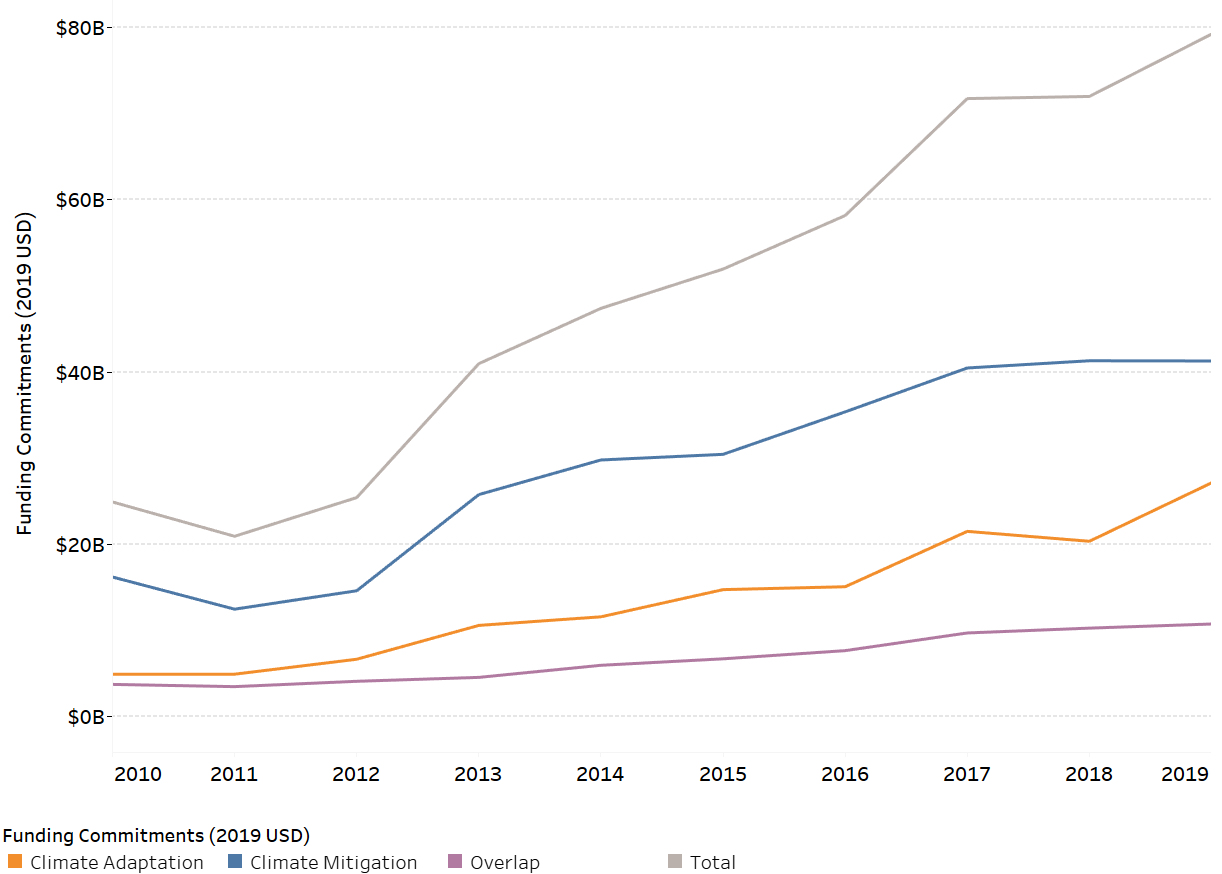 Figure 1: Climate-related funding globally, 2000-2019 (in 2019 $ USD)Climate-related financing has seen similar growth in SSA, though at a smaller scale. SSA received $170 million in climate-related financing in 2000 and $15.1 billion in 2019 for a total of $88 billion over the two decades. Unlike the overall global financing landscape, SSA climate financing features comparable investments in climate mitigation and climate adaptation (42% and 43% over the past two decades, respectively); however, investments in overall adaptation-focused projects have begun outgrowing those in mitigation-focused projects as of 2011. Figure 2 shows this in more detail, as the blue and orange lines (mitigation and adaptation funding, respectively) overlap. 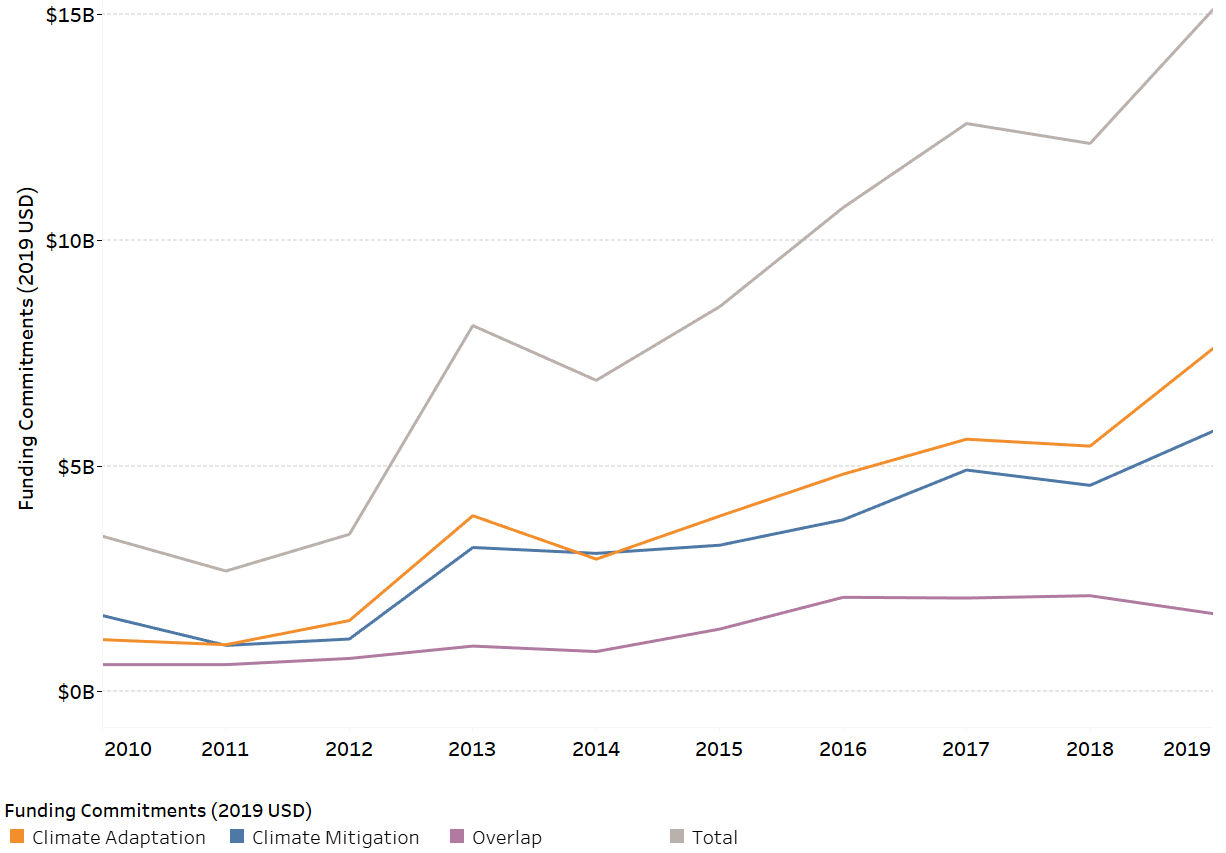 Figure 2: Climate-related funding to sub-Saharan Africa, 2000-2019 (in 2019 $ USD)For the purposes of this project, we are interested primarily in how these climate funding priorities manifest within the agricultural sector. Figure 3 below shows how growth in sub-Saharan African agricultural climate financing projects has largely been driven by climate adaptation projects, which made up over 70% of project financing in 2019. Mitigation financing seems to have been a much lower priority for the sector since 2010.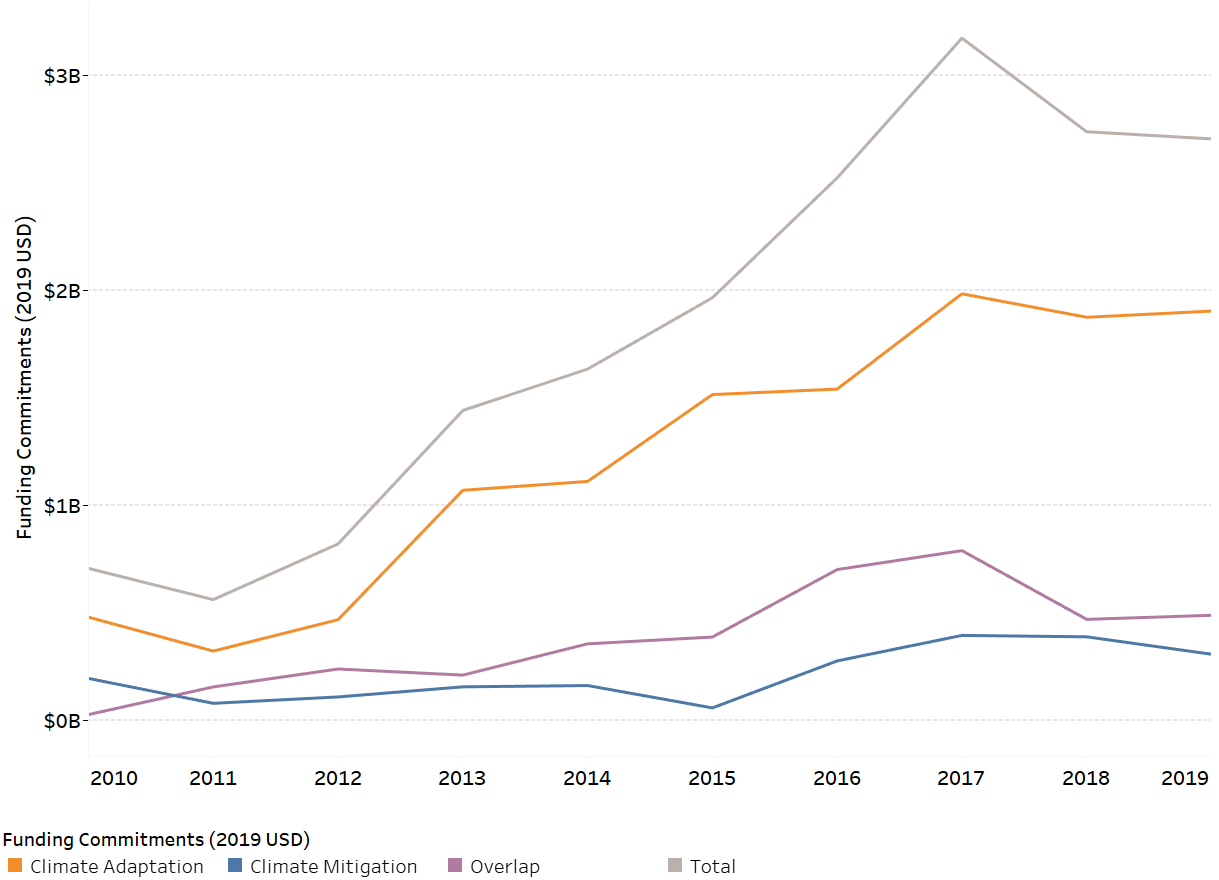 Figure 3: Climate-related funding to sub-Saharan Africa for agriculture projects, 2000-2019 (in 2019 $ USD)The OECD data universe is climate-related ODA projects from 2000-2019. In contrast, we are most interested in the universe of agriculture-related projects, which is broader than the projects included in the OECD dataset. We look specifically at three multilateral banks with active agriculture-related projects as of 2022, and the subset of climate-related funding within that universe. While our methods for identifying climate- and agriculture-related projects are more rudimentary than the Rio Markers and “climate components methodology” used by the OECD, they are also simpler, replicable, and do not rely on self-reporting by donors. Data and MethodologyIn this section we discuss (1) the methods used to construct the database of multilateral projects and (2) country-level climate risk and vulnerability data from Germanwatch’s 2021 Global Climate Risk Index. Figure 4 provides an overview of the construction of the multilateral project database: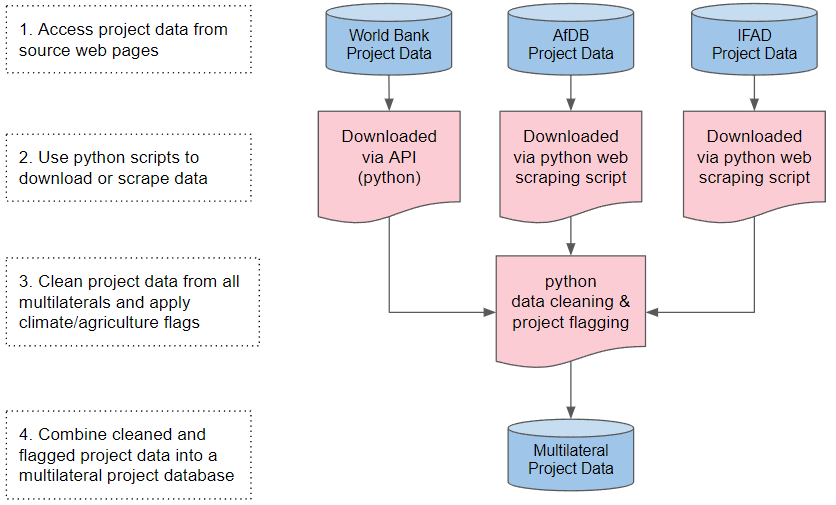 Figure 4: Schematic of data extraction and processing methods.Multilateral Project Data Collection and FlaggingThe constructed database of multilateral projects includes active, approved, under implementation, and pipeline projects from the African Development Bank (AfDB), International Fund for Agricultural Development (IFAD), and the World Bank. To capture these projects, we wrote python web scraping scripts to pull project data from individual AfDB and IFAD project web pages and used the World Bank’s Projects APIs to pull World Bank project data. These scripts only pull projects whose status is active or already approved for funding, excluding closed or completed projects. In addition, we standardize project-level data to account for minor differences in the way that multilaterals present their data. The decisions behind this standardization are outlined in Appendix F.After compiling and standardizing all project data, we flagged projects related to three areas of interest:Rural agricultural economies, On-farm activities, and Climate/climate change. The first two categories, rural agricultural economies and on-farm activities, are designations used in a prior 2021 research project to identify project relevance to smallholder agriculture. The climate/climate change flag refers to projects related to climate (independent of whether or not they relate to agriculture). Below, we discuss these designations and flagging choices in more detail.Rural Agricultural Economies Flag and On-Farm FlagEvery project is identified by a sector code which allows for analysis and reporting on which economic sector the project is designed to support, as well as for management streams within each bank. Yet, while all three multilaterals track these data, they do not classify project sectors in consistent ways. The AfDB uses DAC sector codes while the World Bank uses a classification based on United Nations standards (IEG, 2012; Sector Coding Guide for Global Affairs Canada Partners, 2011). IFAD uses an internal sector categorization (IFAD, n.d.) with broader categories than the other two multilaterals. We use IFAD’s sector categorization as the common baseline because we cannot disaggregate within it, and manually assign sectors to either “Rural agricultural economies” or “On-farm” categories to determine the most relevant projects. We spot check individual projects to ensure that these categories correctly capture the projects of most interest. Rural agricultural economies is a broad umbrella category that encompasses those sectors which may have an impact upon the livelihoods and well-being of small-scale producers, such as infrastructure and commercializing products. It is intended to be broadly reflective of inclusive agricultural transformation (IAT), as elaborated by de Janvry et al. (2002) and others. On-farm is a subset of the larger rural agricultural economies category, pertaining directly to small-scale land-based agriculture. Projects that did not fit into either of these categories were uncoded and deemed irrelevant to smallholder farmers in the countries of interest. (Appendix A describes which sectors were assigned to each category.) Climate/Climate Change FlagTo identify funding projects related to climate among all agricultural and non-agricultural projects, a search string of climate-related keywords was applied to filter project titles, sectors, and descriptions. Since IFAD does not provide project descriptions online, only the titles and manually-assigned sectors for IFAD projects were searched with climate keywords. The search string was developed by testing potential keywords individually to determine if projects containing the proposed keyword had explicit climate adaptation or mitigation components; keywords that primarily matched non-climate related projects or did not match any projects were not included in the final search string. Following keyword testing, the climate search string used was “climat*|emissions|(energy&(green&renewable&clean))| carbon|temperature|greenhouse gas”.The terms ‘environment’, ‘ecosystem’, ‘resilience’, ‘sustainable’, ‘methane’, ‘rainfall’, ‘warming’, ‘carbon dioxide’, ‘extreme weather’, ‘sea level’, ‘conservation’, ‘green’, ‘renewable’, and ‘drought’ were excluded for yielding zero or nonspecific climate results. Note that this method of categorizing financing projects as being climate-related differs from the classification protocols such as the Rio Markers and Common Principles for Climate Change Mitigation Finance Tracking which are used by funding institutions and reported by the OECD. Climate Risk and Vulnerability DataIn order to examine the relationship between a country’s climate risk/vulnerability and funding for climate-related rural and agricultural projects, we use Germanwatch’s 2021 Global Climate Risk Index (CRI). The CRI is an established index that indicates an historical “level of exposure and vulnerability to extreme weather events, which countries should understand as warnings in order to be prepared for more frequent and/or more severe events in the future” (David Eckstein et al., 2021). The CRI does not include vulnerability to slow-onset changes like rises in sea level or warming ocean temperatures.The 2021 CRI report includes a 2019 index as well as an average 2000-2019 index for each country. In this analysis, we use the average 2000-2019 index to capture historical risk and reduce the impact of large single-year climate events on our analysis. We use each country’s average Climate Risk Index to compare its climate risk to its climate-related rural agricultural project commitment. AnalysisThe multilateral project database initially contained 2,480 funding projects. Project data were subsequently processed and analyzed in Stata (StataSE 16).Data ProcessingFunding projects without an assigned sector were dropped from the dataset (N = 359); since projects were categorized as relating to rural agricultural economies or on-farm activities based solely on their assigned sectors, projects missing a sector identifier were not usable for the present analysis since the research questions depend on being able to distinguish rural agricultural funding from other projects. The projects without sectors that were excluded from the dataset included 46 climate-related projects. Several funding projects had missing or incomplete dates that required further processing. Projects that lacked both approval and closing dates were excluded from the analysis since the funding amounts could not be annualized and adjusted for inflation without knowing either the project start or end date (N = 11). For projects without durations specified in the source data, average project durations were calculated for each country-multilateral combination from the raw data and imputed for missing values (N = 535). Projects whose durations could not be imputed from country-multilateral means were assigned durations based on the average project duration for each multilateral (N = 2). Mean durations were chosen for imputation over median durations to align with data processing choices in prior analyses. Once missing project durations were imputed, missing project approval dates were calculated based on imputed durations and original completion dates (N = 15) and missing completion dates were calculated based on imputed durations and original project approval dates (N = 522). Based on the raw and imputed project date information, projects completed before May 4, 2022 were removed from the dataset since they do not represent active projects (N = 261); projects identified in the raw data as having completion dates in 2022 without any month or day information were maintained in the dataset and are considered active (N = 19). Funding amounts were adjusted for inflation and annualized based on project duration. All lending amounts were standardized to 2019 US dollars based on the 2019 average CPI and annual average CPI values corresponding to the – raw or imputed – project approval years (Bureau of Labor Statistics, 2020). The 2022 CPI was defined as the average CPI for January through April. Projects with funding amounts of $0 were excluded from the dataset (N = 3). Once loan amounts were adjusted for inflation, total project amounts were annualized by dividing total funding by the project duration – raw or imputed – for each project. At the conclusion of data processing, the dataset contained 1,846 unique funding projects. Figure 5 below provides an overview of this exclusion process. 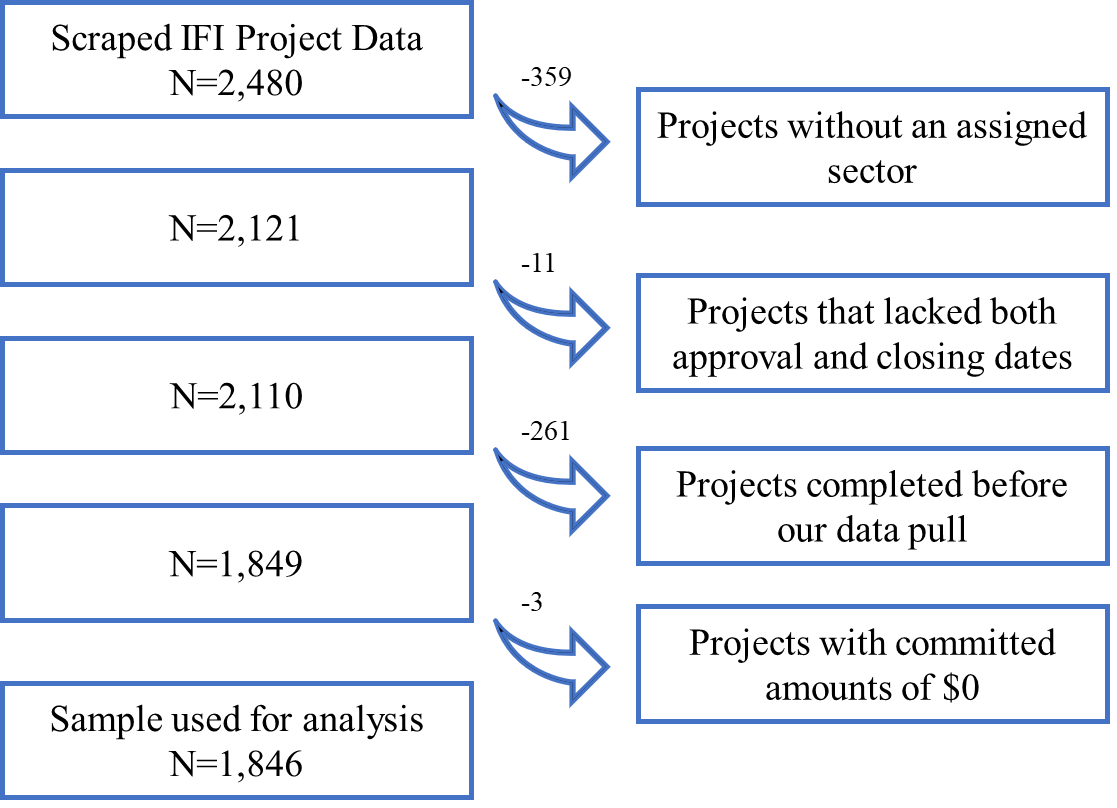 Figure 5: Flow chart of study inclusion steps to reach the sample datasetAnalyzing Climate-Related Proportion of Agriculture LendingTo determine the proportion of agriculture-related multilateral lending to sub-Saharan Africa with a climate component, we filter our dataset to lending projects identified as being related to rural agricultural economies. We then generate counts and proportions of climate-related projects by lending institution; we replicate this for on-farm projects, as a subset of rural agricultural economies lending. Next, we aggregate annualized funding amounts for climate-related rural agricultural economies projects by multilateral and calculated the proportion of climate-related spending among all rural agricultural funding for each multilateral; this was also repeated for on-farm projects. Finally, we calculate the proportion of rural agricultural economies funding among all climate-related funding from each multilateral and repeat this for on-farm projects to assess shares of agricultural financing within climate-related lending. Analyzing Country-Level Climate-Related Agriculture BorrowingWe also investigate which sub-Saharan African countries have been borrowing the most for climate-related rural/agricultural economies projects. We generate a ranked list of countries ordered by aggregated, annualized funding amounts for climate-related rural agricultural projects. We also rank countries by the proportion of climate-related rural agricultural funding relative to all multilateral financing per country. We then run a correlation between each country’s proportion of climate-related rural agricultural funding and average 2000-2019 Climate Risk Index to determine if climate risk exposure and vulnerability are correlated with rural agricultural lending priorities. ResultsCategorization of multilateral financing projectsOf all financing projects in our dataset (N = 1,846), we identified 203 as being climate-related (11%) and 505 as being related to rural agricultural economies (27%). Among rural agricultural projects, 388 are related to on-farm activities (77% of rural agricultural projects and 21% of all projects). Rural agricultural financing ($6.52 billion) accounts for 24.6% of all annualized project funding ($26.5 billion), while climate projects only represent 7.4% of lending ($1.97 billion). As our focus is on climate-related funding for agriculture, much of the rest of our analyses will pertain to spending among rural agricultural projects only (N = 505) and its subset of on-farm projects (N = 388). 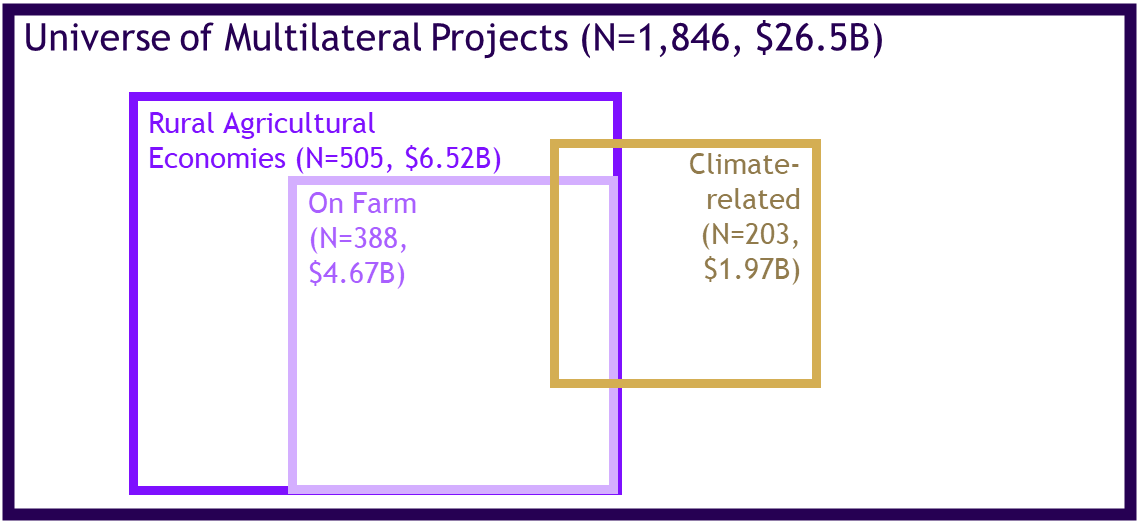 Figure 6: Projects identified as being related to climate, rural agricultural economies, and on-farm activities among all multilateral financing projects.Climate-Related Rural/Agricultural FinancingWe use the processed project data to address our primary research questions, beginning with the proportion of the three multilaterals’ agriculture-related lending with a climate component. Among the three multilaterals, the World Bank funds approximately half of all agriculture projects, with the AfDB funding just under 30% and IFAD just over 20%. We found that only 6.6% of current IFAD rural agriculture-related projects are also climate-related. The proportion of rural agricultural World Bank projects that are also climate-related is nearly double that number, 12.4%, while the AfDB has a much higher proportion of agriculture projects that are climate-related: 35.7%.Table 1: Proportion of climate-related rural agricultural financing projects by multilateral institution.In terms of rural/agricultural dollars committed to climate-related projects (as opposed to the number of relevant projects) we see a similar rank among the multilaterals. IFAD commits just 3.5%, or $20.6 million, of its average annual agriculture-related funds to climate-related projects. The World Bank commits 11.5%, or $590 million, to similar projects, while the AfDB commits 29.8% and $243 million to climate-related agriculture projects. Table 2: Proportion of climate-related rural agricultural spending by multilateral institution.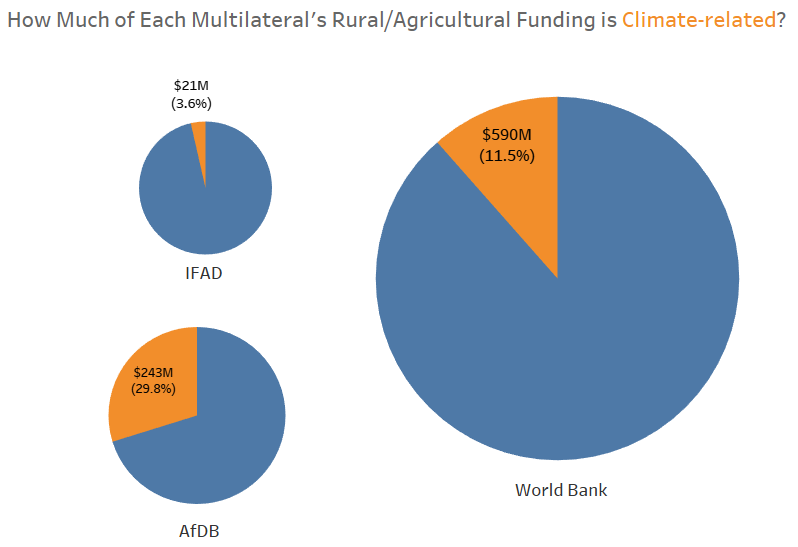 Figure 7: Proportion of climate-related rural agricultural spending by multilateral institution.Climate-Related On-Farm FinancingOver three-quarters of the agricultural projects are classified as on-farm (Non-farm = 388, Nrural agricultural = 505). When using the narrower flag for on-farm projects (those directly affecting smallholder agriculture), the AfDB is most active with 35.7% of on-farm projects being climate-related, compared to 13.0% and 9.9% of World Bank and IFAD on-farm projects, respectively. The AfDB also contributes the largest proportion of on-farm lending to climate-related projects – 29.8%, compared to the World Bank and IFAD’s 14.5% and 5.5%, respectively. Table 3: Proportion of climate-related on-farm activities financing projects by multilateral institution.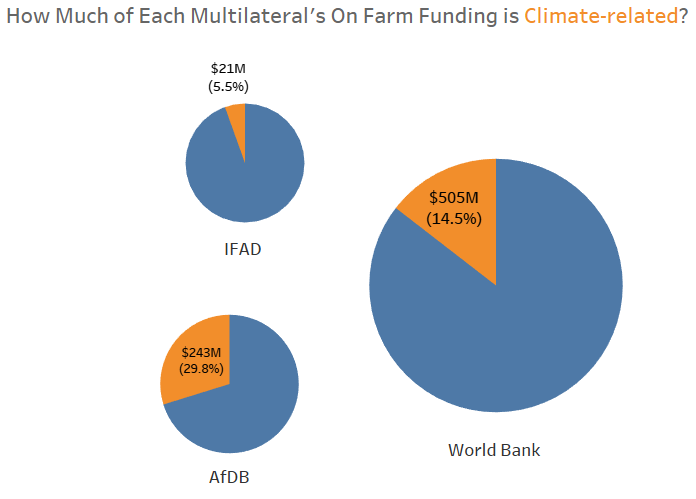 Figure 8: Proportion of climate-related on-farm activities spending by financing institution.Agricultural Emphasis Within Climate LendingConsidering all lending from these multilaterals devoted to climate-related work, we observe relatively high proportions of projects devoted to rural agricultural economies and on-farm activities: 43.8% and 39.4%, respectively. All of IFAD’s climate-related projects are both rural agricultural and on-farm-related (N = 7). Over half of the World Bank-funded climate projects (55.2%) are rural agricultural economies-related, and 39.7% are related to on-farm activities. The AfDB has the lowest proportion of climate projects devoted to both rural agricultural economies (36.2%) and on-farm activities (also 36.2%); all climate-related agricultural projects funded by the AfDB are on-farm related. Table 4: Proportion of rural agricultural economies-focused climate financing projects by financing institution.Table 5: Proportion of on-farm-focused climate financing projects by financing institution.Within annual climate-related lending, IFAD and the World Bank have dedicated larger proportions toward rural/agricultural and on-farm lending than the AfDB. All $20.6 million of annual IFAD climate lending went toward projects with rural/agricultural and on-farm components. The World Bank has contributed 64.9% of its $590 million in annual climate funding to rural/agricultural economies-related projects, and 55.5% to on-farm lending as a subset of rural/agricultural projects. The AfDB only devotes 23.4% ($243 million) of average annual climate lending toward rural/agricultural and on-farm-related projects. 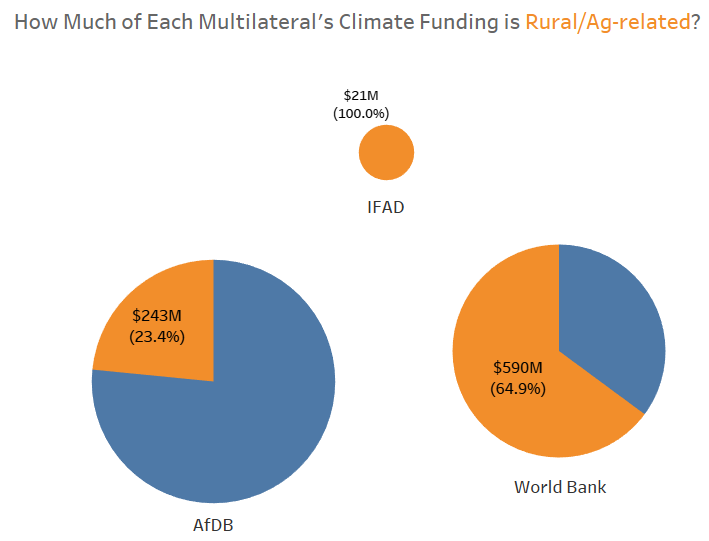 Figure 9: Proportion of rural/agricultural economies-focused climate spending by financing institution.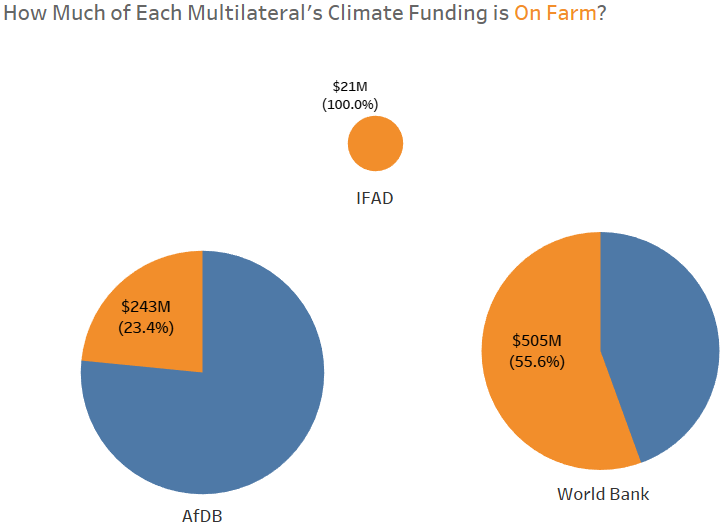 Figure 10: Proportion of on-farm focused climate spending by financing institution.Country-Level Analysis of Climate-Related Agriculture BorrowingThe second question asked which countries are borrowing most for climate-related agricultural projects and if the amount of borrowing is correlated with a country’s climate risk. Annual average borrowing amounts from multilaterals for climate-related rural/agricultural economies projects varies widely across sub-Saharan Africa. The largest borrowers include Ethiopia ($150 million), Nigeria ($105 million), and Kenya ($102 million). Botswana and Zimbabwe borrowed the least for climate-related rural/agriculture work: $542,000 and $216,000, respectively. 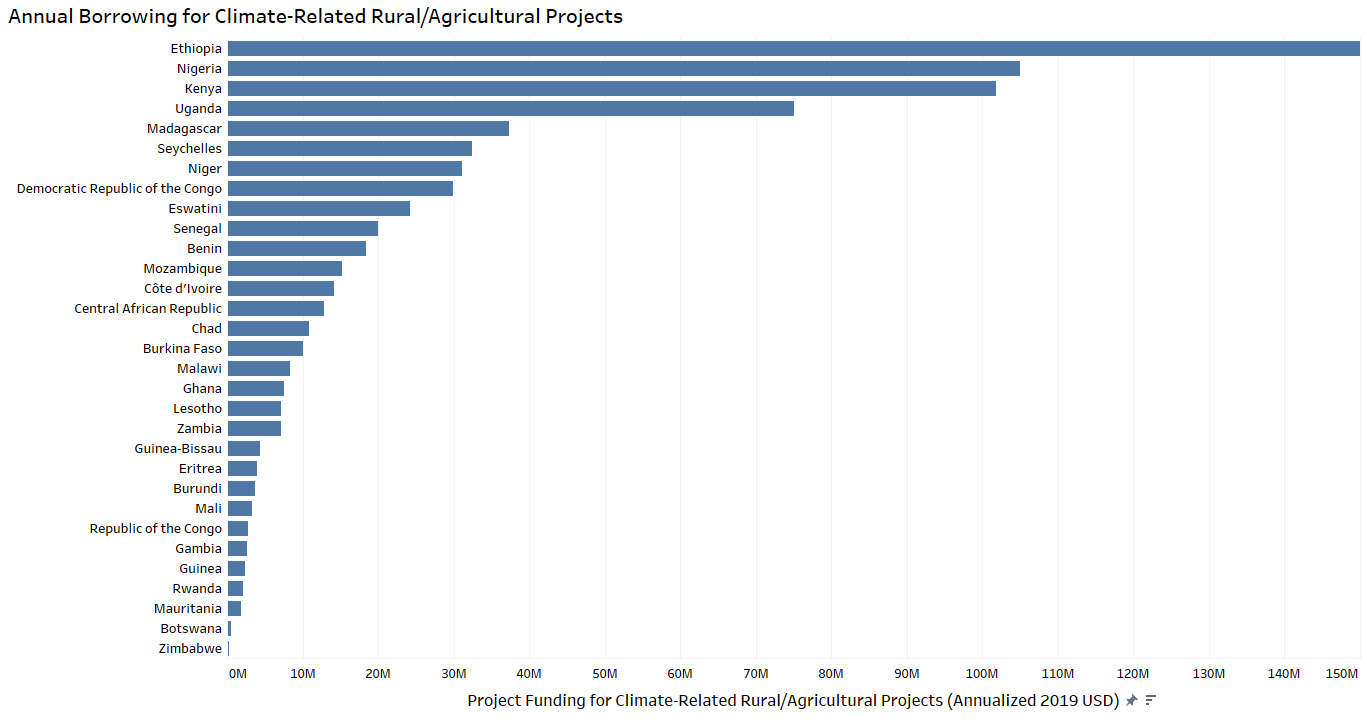 Figure 11: Average annualized borrowing amount (2019 USD) for climate-related rural agricultural economies projects by country.The proportion of multilateral borrowing for climate-related projects among all rural/agricultural borrowing also varies substantially across sub-Saharan Africa. The Seychelles and Eswatini devote the largest proportions of rural/agricultural borrowing toward climate investments (100% and 69.8%, respectively). Many countries devote between 15% and 30% of rural/agricultural borrowing to climate-related projects (N = 14) and several countries in our dataset have not received any multilateral financing for climate-related rural/agricultural economies projects (N = 15). See Appendices D & E for country-level borrowing amounts for climate-related on-farm projects and proportions of on-farm borrowing devoted to climate work.  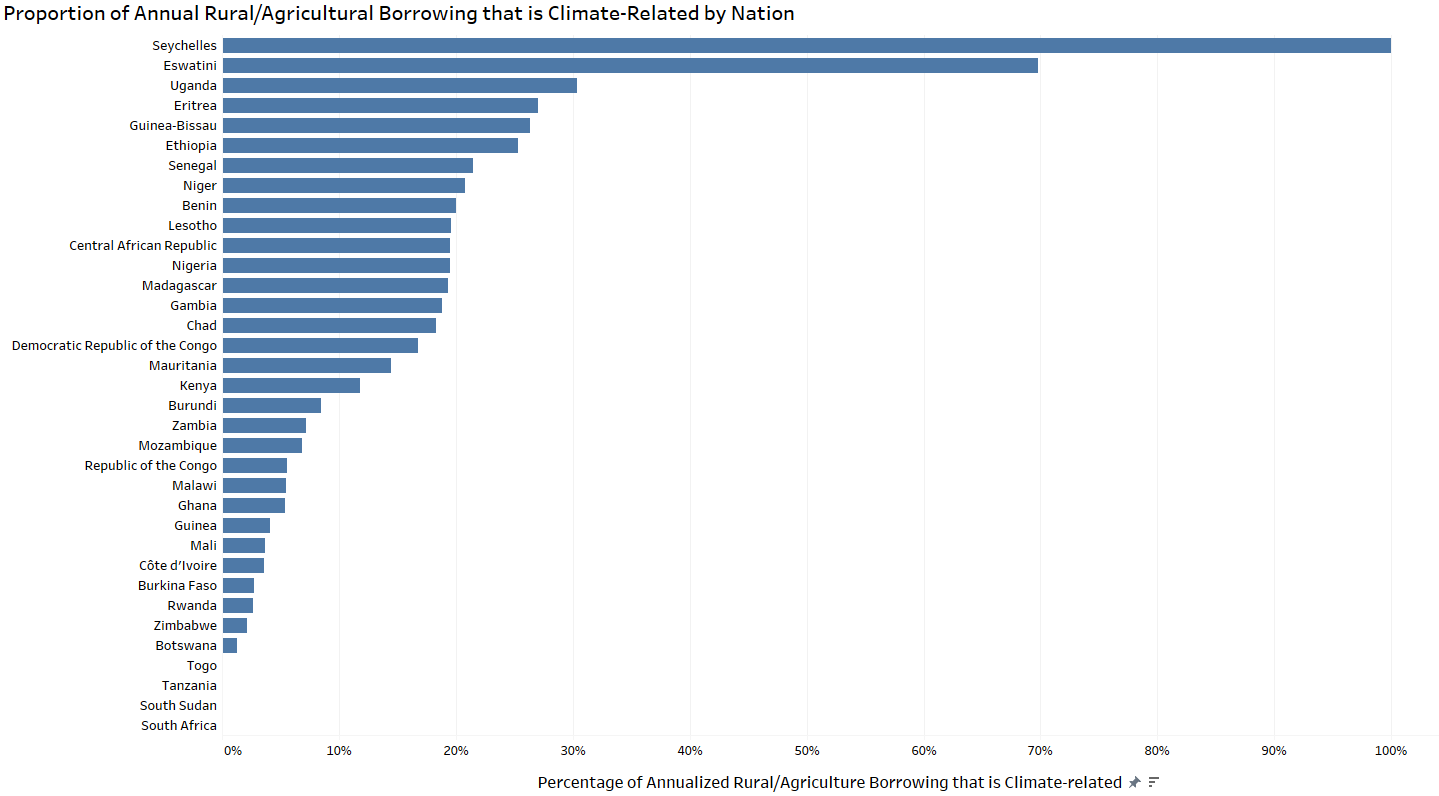 Figure 12: Proportion of average annualized borrowing (2019 USD) for climate-related rural agricultural economies projects among all rural agricultural funding by country.Through a very simple initial OLS regression check, we do not detect a statistically significant relationship between a country’s Climate Risk Index and its proportion of annual rural/agricultural economies borrowing that is focused on climate. Similarly, we did not find a predictive relationship between CRI and the proportion of annualized on-farm borrowing for climate-related projects.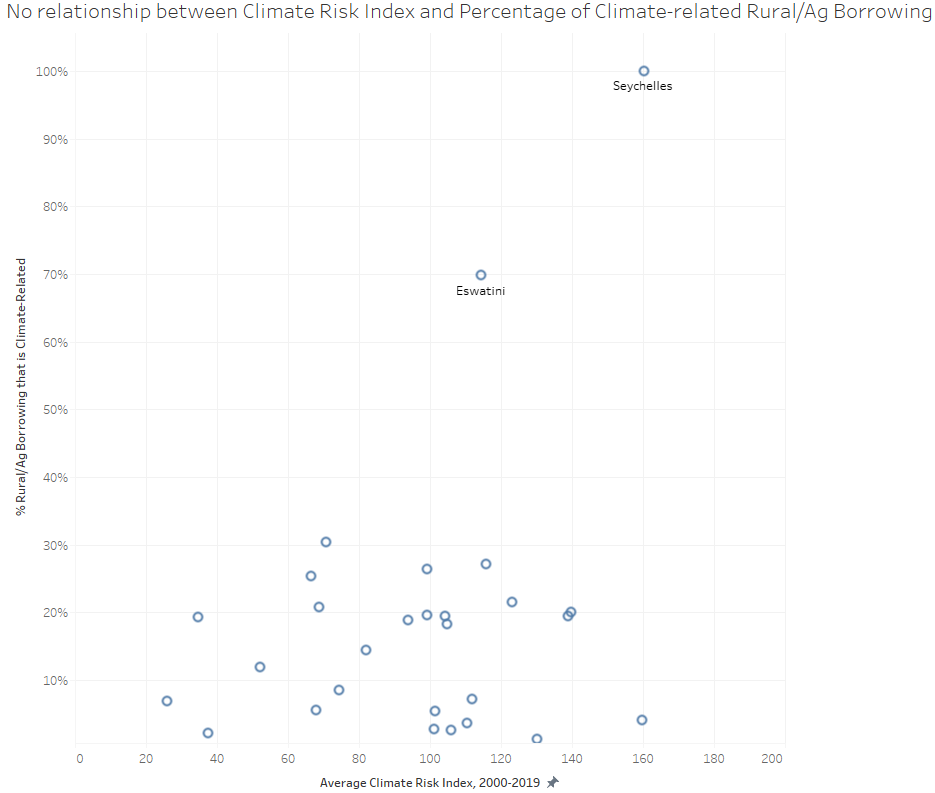 Figure 13: Proportion of climate-related rural/agricultural economies borrowing among all rural/agricultural financing by Climate Risk Index.LimitationsThis paper provides an in-depth look at the contributions of three multilaterals to climate and rural/agricultural projects in sub-Saharan Africa with several limitations outlined below. Multilateral Project Data QualityThe project data collected from the multilateral websites was neither complete nor perfectly updated. Project descriptions were unavailable on the IFAD website, likely resulting in the undercounting of climate-related projects. Almost 15% of the sample (359 projects) did not have sector data and were dropped from the analysis. Finally, ten projects had no project commitment amounts and were dropped from the analysis. MethodologyThis analysis does not provide a complete representation of the intersection between rural/agricultural and climate funding in SSA as it only focuses on three of the many multilateral funding sources. It also excludes bilateral and private institution funding as well as budgets from the SSA nations themselves. These funding sources must be explored in order to fully understand the intersection of rural/agricultural and climate project funding in SSA. Furthermore, our methods attribute all funding for projects flagged as being climate-related to climate work; this may overstate the actual amount of financing for climate as a subset of overall project budgets. In addition, the climate flagging methodology employed the use of keyword filtering which may introduce systematic inclusion or exclusion errors. Climate Risk IndexWhile useful in giving a historical summary of past climate vulnerability, the CRI does not predict future vulnerability or measure the impact of slow-onset processes like rising sea levels or ocean warming. “Moreover, the data only reflects the direct impacts (direct losses and fatalities) of extreme weather events, whereas, indirect impacts (e.g. as a result of droughts and food scarcity) are not captured” (David Eckstein et al., 2021). As noted by Lempert (2021), an aggregate climate risk score is likely insufficient for decision-makers because it cannot capture enough information to accurately reflect the many and variable impacts of climate change. Additionally, the CRI does not currently include 2019 scores for Equatorial Guinea or Sao Tome and Principe, both of which were excluded from our regressions for this reason.Areas for Future ResearchThis contribution provides a deep-dive into three multilateral funding institutions' financial commitments to SSA agricultural and climate projects. Further research may seek to distinguish between climate adaptation and mitigation projects in order to further understand the landscape of climate-related funding in SSA agriculture. Additionally, merging the rich agricultural project database with the OECD climate project database for additional analysis could provide a more complete picture of current financing in SSA. Future work could also focus on bilateral funding of SSA agricultural projects in order to complement the multilateral perspective in this paper (as well as incorporating additional multilateral funding sources). Finally, future research may incorporate additional measures of climate risk, especially those that attempt to measure the indirect impacts of climate risk in order to create a more robust index of nations’ climate risk.ConclusionThis work was undertaken to gain a project-level look at lending for climate within agricultural development and describe, to some degree, government and IFI priorities. The World Bank, IFAD, and AfDB currently devote approximately 13% of rural agricultural funding in Sub-Saharan Africa to climate-related work, though this varies between financing institutions. From the recipient perspective, we observe that funding for climate-related rural agriculture also varies widely across SSA countries, averaging 12% of annual rural agricultural financing. Though we didn’t find a predictive relationship between Climate Risk Index and the proportion of rural agricultural financing going toward climate at the country level, it is likely that a combination of climate risk and other factors such as political leadership and country demographics influence funding decisions. In the future, we aim to expand the IFI database to include project level funding from as many donors and investors as feasible and incorporate additional drivers of financing and measures of climate risk.ReferencesAfrican Development Bank. (2019, April 17). Climate Investment Funds (CIF) [Text]. African Development Bank Group; African Development Bank Group. https://www.afdb.org/en/topics-and-sectors/initiatives-partnerships/climate-investment-funds-cifAhamer, G. (2021). International Financial Institutions Ask to Contribute to Climate Protection. Finance Theory and Practice, 25, 6–23. https://www.researchgate.net/publication/354103801_International_Financial_Institutions_Ask_to_Contribute_to_Climate_ProtectionBureau of Labor Statistics. (2020, January 16). Consumer Price Index: 2019 in review. U.S. Bureau of Labor Statistics. https://www.bls.gov/opub/ted/2020/consumer-price-index-2019-in-review.htmDavid Eckstein, Vera Künzel, & Laura Schäfer. (2021). Global Climate Risk Index 2021 (p. 50). Germanwatch. https://www.germanwatch.org/sites/default/files/Global%20Climate%20Risk%20Index%202021_2.pdfde Janvry, A., Sadoulet, E., & Murgai, R. (2002). Rural development and rural policy (pp. 1593–1658) [Handbook of Agricultural Economics]. Elsevier. https://econpapers.repec.org/bookchap/eeehagchp/3-31.htmFAO. (2022a). Adaptation and Mitigation. Food and Agriculture Organization of the United Nations. https://www.fao.org/climate-change/our-work/what-we-do/adaptation-mitigation/en/FAO. (2022b). Koronivia Joint Work on Agriculture. Food and Agriculture Organization of the United Nations. https://www.fao.org/koronivia/en/Gert-Jan Nabuurs, Rachid Mrabet, Assem Abu Hatab, Mercedes Bustamante, Harry Clark, Petr Havlík, Joanna House, Cheikh Mbow, Karachepone Ninan, Alexander Popp, Stephanie Roe, Brent Sohngen, & Sirintornthep Towprayoon. (n.d.). Chapter 7: Agriculture, Forestry and Other Land Uses (AFOLU) (No. 6; IPCC Assessment Report). Intergovernmental Panel on Climate Change.Hefeker, C. (2006). Project Aid or Budget Aid? The Interests of Governments and Financial Institutions. Review of Development Economics, 10(2), 241–252. https://doi.org/10.1111/j.1467-9361.2006.00315.xIEG. (2012). The Matrix System at Work: An Evaluation of the World Bank’s Organizational Effectiveness. World Bank. https://doi.org/10.1596/978-0-8213-9715-2IFAD. (n.d.). Development Topics. IFAD. Retrieved May 30, 2022, from https://www.ifad.org/en/topicsLempert, R. J. (2021). Measuring global climate risk. Nature Climate Change, 11(10), 805–806. https://doi.org/10.1038/s41558-021-01165-9Lowder, S. K., Skoet, J., & Raney, T. (2016). The Number, Size, and Distribution of Farms, Smallholder Farms, and Family Farms Worldwide. World Development, 87, 16–29. https://doi.org/10.1016/j.worlddev.2015.10.041McGuigan, C., Reynolds, R., & Wiedmer, D. (2002). Poverty and Climate Change: Assessing Impacts in Developing Countries and the Initiatives of the International Community. The Overseas Development Institute. https://citeseerx.ist.psu.edu/viewdoc/download?doi=10.1.1.546.1053&rep=rep1&type=pdfOECD. (n.d.-a). Climate Change: OECD DAC External Development Finance Statistics. OECD.Org. Retrieved May 30, 2022, from https://www.oecd.org/dac/financing-sustainable-development/development-finance-topics/climate-change.htmOECD. (n.d.-b). Development finance standards. OECD.Org. Retrieved May 30, 2022, from https://www.oecd.org/dac/financing-sustainable-development/development-finance-standards/OECD. (n.d.-c). Multilateral Development Finance. OECD.Org. Retrieved May 30, 2022, from https://www.oecd.org/dac/financing-sustainable-development/development-finance-topics/multilateralaid.htmOECD. (n.d.-d). OECD DAC Rio Markers for Climate Handbook. OECD. Retrieved May 30, 2022, from https://www.oecd.org/dac/environment-development/Revised%20climate%20marker%20handbook_FINAL.pdfOECD. (n.d.-e). Official development assistance – definition and coverage. OECD.Org. Retrieved June 16, 2022, from https://www.oecd.org/dac/financing-sustainable-development/development-finance-standards/officialdevelopmentassistancedefinitionandcoverage.htmOECD. (2018). Climate-related Development Finance Data (p. 12). https://www.oecd.org/dac/financing-sustainable-development/development-finance-topics/Climate-related-development-finance-in-2018.pdfOECD. (2022). Climate-related Official Development Assistance (ODA): A Snapshot. OECD. https://www.oecd.org/dac/financing-sustainable-development/development-finance-data/climate-related-official-development-assistance-2019.pdfRayner, T., Oberthür, S., & Hermwille, L. (2021). A sectoral perspective on international climate governance: Key findings and research priorities. Earth System Governance, 8, 100105. https://doi.org/10.1016/j.esg.2021.100105Scott, S. (2015). The accidental birth of “official development assistance” (p. 28). OECD. https://read.oecd-ilibrary.org/development/the-accidental-birth-of-official-development-assistance_5jrs552w8736-enSector Coding Guide for Global Affairs Canada Partners. (2011, August 16). Global Affairs Canada. https://www.international.gc.ca/development-developpement/partners-partenaires/bt-oa/sectorcoding_partners-codageprojets_partenaires.aspx?lang=engSimon, G. (2018). Methodological Note on the OECD-DAC Climate-related Development Finance Databases. https://www.oecd.org/dac/financing-sustainable-development/development-finance-data/METHODOLOGICAL_NOTE.pdfUNCC. (2014, August 1). IPCC AR5: Key findings on implications for agriculture. United Nations Climate Change. https://unfccc.int/news/latest-ipcc-science-on-implications-for-agricultureWorld Bank. (n.d.). Common Principles for Climate Mitigation Finance Tracking. World Bank. Retrieved May 30, 2022, from https://www.worldbank.org/content/dam/Worldbank/document/Climate/common-principles-for-climate-mitigation-finance-tracking.pdfWorld Resources Institute. (n.d.). What is an INDC? World Resources Institute. Retrieved May 12, 2022, from https://www.wri.org/indc-definitionAppendicesAppendix A: On-farm and rural agricultural economies categorizationAppendix B: Average annualized borrowing amount (2019 USD) for climate-related rural agricultural economies projects by country.Appendix C: Proportion of average annualized borrowing (2019 USD) for climate-related rural agricultural economies projects among all rural agricultural funding by country.Appendix D: Average annualized borrowing amount (2019 USD) for climate-related on-farm projects by country.Appendix E: Proportion of average annualized borrowing (2019 USD) for climate-related on-farm projects among all on-farm funding by country.Appendix F: Key for project standardizationMultilateralClimate-Related Rural Agricultural ProjectsNon-climate Related Rural Agricultural ProjectsTotal Rural Agricultural ProjectsWorld BankN = 3212.4%N = 22787.6%N = 259100%AfDBN = 5035.7%N = 9064.3%N = 140100%IFADN = 76.6%N = 9993.4%N = 106100%TotalN = 8917.6%N = 41682.4%N = 505100%MultilateralAnnual Climate-related Rural Agricultural FinancingTotal Annual Rural Agricultural FinancingProportion of Climate-related Rural Agricultural FinancingWorld Bank$590 million $5.19 billion11.5%AfDB$243 million$816 million29.8%IFAD$20.6 million$578 million3.6%MultilateralClimate-Related On-Farm ProjectsNon-climate Related On-Farm ProjectsTotal On-Farm ProjectsWorld BankN = 2313.0%N = 15487.0%N = 177100%AfDBN = 5035.7%N = 9064.3%N = 140100%IFADN = 79.9%N = 6490.1%N = 71100%TotalN = 8020.6%N = 30879.4%N = 388100%MultilateralRural Ag-Related Climate ProjectsNon-Rural Ag-Related Climate ProjectsTotal Climate ProjectsWorld BankN = 3255.2%N = 2644.8%N = 58100%AfDBN = 5036.2%N = 8863.8%N = 138100%IFADN = 7100%N = 00%N = 7100%TotalN = 8943.8%N = 11456.2%N = 203100%MultilateralOn-Farm Related Climate ProjectsNon-On-Farm Related Climate ProjectsTotal Climate ProjectsWorld BankN = 2339.7%N = 3560.3%N = 58100%AfDBN = 5036.2%N = 8863.8%N = 138100%IFADN = 7100%N = 00%N = 7100%TotalN = 8039.4%N = 12360.6%N = 203100%International Fund for AgricultureInternational Fund for AgricultureInternational Fund for AgricultureSectorsOn-FarmRural Agricultural EconomiesAgricultural Development✔✔Credit and Financial Services✔✔Fisheries✔✔Irrigation✔✔Livestock✔✔Marketing/Storage/Processing✔Research/Extension/Training✔✔Rural Development✔African Development BankAfrican Development BankAfrican Development BankSectorsOn-FarmRural Agricultural EconomiesAgricultural Policy and administrative management✔✔Agricultural water resources✔✔Agro-industries✔✔Air transportBasic life skills for youthEducation policy and administrative managementElectric power transmission and distribution (centralised grids)Environmental policy and administrative managementFishery development✔✔Food crop production✔✔Forestry development✔Formal sector financial intermediariesGeneral personnel servicesGeothermal energyHealth policy and administrative managementHigher educationHydro-electric power plantsImmediate post-emergency reconstruction and rehabilitationIndustrial crops/export crops✔✔Industrial policy and administrative managementInfectious disease controlInformation servicesLivestock✔✔Mineral/mining policy and administrative managementN/ANational road constructionNational gas-fired electric power plantsPopulation policy and administrative managementPrimary education equivalent for adultsPublic transport servicesRail transportRural development✔Sanitation - large systemsSmall and medium-sized enterprises (SME) development✔Solar energy for centralised gridsTelecommunicationsUrban developmentVocational trainingWater sector policy and administrative managementWater transportWind energyWomen’s rights organisations and movements, and government institutionsWorld BankWorld BankWorld BankSectorsOn-FarmRural Agricultural Economies(Historic) Macro/non-trade(Historic) Public financial managementAdult Basic and Continuing EducationAgricultural Extension Research and Other Support Activities✔✔Agricultural markets commercialization and agri-business✔AviationBanking InstitutionsCapital MarketsCentral Government (Central Agencies)Crops✔✔Early Childhood EducationEnergy Transmission and DistributionFisheries✔✔Forestry✔HealthHealth Facilities and ConstructionHousing ConstructionICT InfrastructureICT ServicesInsurance and PensionIrrigation and Drainage✔✔Law and JusticeLivestock✔✔ManufacturingMiningNon-Renewable Energy GenerationOil and GasOther Agriculture Fishing and Forestry✔✔Other EducationOther Energy and ExtractivesOther IndustryOther Information and Communications TechnologiesOther Non-Bank Financial InstitutionsOther Public AdministrationOther Transportation Other Water SupplyPorts/WaterwaysPowerPrimary EducationPublic Administration - Agriculture Fishing & Forestry✔✔Public Administration - EducationPublic Administration - Energy and ExtractivesPublic Administration - Financial SectorPublic Administration - HealthPublic Administration - IndustryPublic Administration - Information and Communications TechnologiesPublic Administration - Social ProtectionPublic Administration - TransportationPublic Administration - WaterRailwaysRenewable Energy BiomassRenewable Energy GeothermalRenewable Energy HydroRenewable Energy SolarRenewable Energy WindRenewable EnergyRural and Inter-Urban Roads✔SanitationSanitation and Waste ManagementSecondary EducationServicesSocial ProtectionSub-National GovernmentTertiary EducationTourismTradeTrade and ServicesUrban TransportWaste ManagementWater SupplyWorkforce Development and Vocational EducationCountryAnnual Borrowing for Climate-Related Rural Agricultural ProjectsEthiopia$150 millionNigeria$105 millionKenya$102 millionUganda$75.1 millionMadagascar$37.3 millionSeychelles$32.4 millionNiger$31.1 millionDemocratic Republic of the Congo$29.9 millionEswatini$24.3 millionSenegal$19.9 millionBenin$18.5 millionMozambique$15.2 millionCôte d'Ivoire$14.2 millionCentral African Republic$12.8 millionChad$10.8 millionBurkina Faso$10.1 millionMalawi$8.39 millionGhana$7.61 millionLesotho$7.14 millionZambia$7.13 millionGuinea-Bissau$4.37 millionEritrea$4.00 millionBurundi$3.70 millionMali$3.34 millionRepublic of the Congo$2.80 millionGambia$2.71 millionGuinea$2.43 millionRwanda$2.17 millionMauritania$1.80 millionBotswana$542,000Zimbabwe$216,000CountryProportion of Annual Borrowing for Climate-Related Rural Agricultural ProjectsSeychelles100.0%Eswatini69.8%Uganda30.3%Eritrea27.1%Guinea-Bissau26.3%Ethiopia25.3%Senegal21.5%Niger20.8%Benin20.0%Lesotho19.6%Central African Republic19.5%Nigeria19.5%Madagascar19.4%Gambia18.8%Chad18.3%Democratic Republic of the Congo16.8%Mauritania14.4%Kenya11.8%Burundi8.4%Zambia7.2%Mozambique6.8%Republic of the Congo5.6%Malawi5.5%Ghana5.3%Guinea4.1%Mali3.7%Côte d'Ivoire3.6%Burkina Faso2.7%Rwanda2.7%Zimbabwe2.2%Botswana1.3%Angola0.0%Cabo Verde0.0%Cameroon0.0%Comoros0.0%Equatorial Guinea0.0%Gabon0.0%Liberia0.0%Mauritius0.0%Namibia0.0%Sao Tome and Principe0.0%Sierra Leone0.0%South Africa0.0%South Sudan0.0%Tanzania0.0%Togo0.0%CountryAnnual Borrowing for Climate-Related On-Farm ProjectsEthiopia$150.0 millionNigeria$105.0 millionKenya$102.0 millionUganda$75.1 millionSeychelles$32.4 millionNiger$27.9 millionEswatini$24.3 millionBenin$18.5 millionDemocratic Republic of the Congo$15.8 millionMozambique$15.2 millionCôte d'Ivoire$14.2 millionSenegal$12.4 millionChad$10.8 millionBurkina Faso$10.1 millionMalawi$8.4 millionLesotho$7.1 millionZambia$4.9 millionGuinea-Bissau$4.4 millionEritrea$4.0 millionBurundi$3.7 millionMali$3.3 millionRepublic of the Congo$2.8 millionGambia$2.7 millionGuinea$2.4 millionRwanda$2.2 millionMauritania$1.8 millionBotswana$542,000Zimbabwe$216,000CountryProportion of Annual Borrowing for Climate-Related On-Farm ProjectsSeychelles100.0%Eswatini72.6%Uganda64.9%Guinea-Bissau36.1%Ethiopia35.2%Nigeria31.5%Benin31.1%Chad28.9%Eritrea27.1%Niger26.8%Lesotho24.9%Gambia18.8%Senegal14.5%Mauritania14.4%Kenya11.8%Burundi11.2%Democratic Republic of the Congo10.8%Guinea10.6%Mozambique9.0%Côte d'Ivoire8.0%Zambia7.3%Republic of the Congo6.3%Malawi5.9%Mali4.6%Rwanda4.4%Burkina Faso3.5%Botswana2.2%Zimbabwe2.2%Angola0.0%Cabo Verde0.0%Cameroon0.0%Central African Republic0.0%Comoros0.0%Equatorial Guinea0.0%Gabon0.0%Ghana0.0%Liberia0.0%Madagascar0.0%Mauritius0.0%Namibia0.0%Sao Tome and Principe0.0%Sierra Leone0.0%South Africa0.0%South Sudan0.0%Tanzania0.0%Togo0.0%African Development BankInternational Fund for AgricultureWorld BankCountries included46 countries of interest + multinational46 countries of interest46 countries of interest + regional projects in Central Africa, Eastern Africa, Western Africa, Southern AfricaDescriptionProvided project description + project objectivesDescriptions for most projects unavailableProvided descriptionCommitment Amount (USD)Provided commitment amount, converted to 2019 USD Provided IFAD Financing amount, converted to 2019 USDTotal IDA and IBRD Commitment + Grant Amount, converted to 2019 USDStatusApproved or ImplementationOngoing, Signed, Approved, or PlannedActive or PipelineApproval DateApproval DateApproval DateBoard Approval DateClosing DatePlanned Completion DateExtraction of end year based on approval date and durationClosing DateProject DurationPlanned Completion Date - Approval DateClosing Date - Approval DateClosing Date - Board Approval DatePrimary SectorSectorSectorSector 1Secondary SectorDAC5 Code Description + Detailed DAC DescriptionN/ASector 2; Sector 3